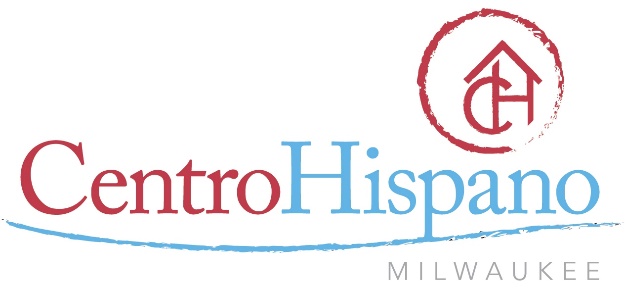 	    Application for EmploymentDate: ______________________Centro Hispano Milwaukee (CHM) considers applications for all positions without regard to race, color, religion, creed, sex, national origin, disability, sexual orientation, citizenship status or any other legally protected status.Please print or type your information for each section of the application.  Incomplete applications may be disqualified from consideration.What position are you applying for? __________________________________________How did you learn about us (check all that apply)? CHM website	 CHM Facebook		 Friend		 Relative Other website	 Other social media		 Nonprofit Center-Jobs that Serve Other (explain) ________________________________________________Applicant InformationEducationEmployment HistoryStart with your present or most recent job.If you have additional employment, please list on separate sheet.Additional InformationReferencesPlease list three professional references.Applicant’s StatementI certify that the information I provided on this application is true and complete.I authorize investigation of all statements contained in this application for employment as may be necessary in arriving at an employment decision.This application for employment shall be considered active for a maximum of 90 days. Any applicant wishing to be considered for employment beyond this time must re-apply.I hereby understand and acknowledge that, unless otherwise defined by applicable law, any employment relationship with this organization is of an “at will” nature, which means that the Employee may resign at any time and CHM may discharge the Employee at any time with or without cause. It is further understood that this “at will” employment relationship may not be changed by any written document or by conduct unless such change is specifically acknowledged in writing by an authorized executive of this organization.In the event of employment, I understand that false or misleading information given in my application or interview(s) may result in discharge.  I also understand that I am required to abide by all rules and regulations of the employer.As required by law, I understand that I will need to provide proof of eligibility to work if offered a position.Human Resource Use OnlyHave you ever filed an application with us before?YESNOIf yes, when?Have you ever been employed with us before?YESNOIf yes, when?Do any of your friends or relatives work here?YESNOIf yes, who?Full Name:LastFirstMiddle Address:Street AddressApartment/Unit #CityStateZIP CodePhone:Email:Best time to contact:am  /  pmName, city & state of schoolNumber of years CompletedDiploma or Degree AchievedHigh SchoolCollege-UndergraduateCollege-Graduate or ProfessionalOther (list)Employer:Employer:Phone #:Phone #:Phone #:Address:Address:Supervisor:Supervisor:Supervisor:Job Title:Job Title:Starting Salary:$$$$Final Salary:Final Salary:$Duties:Dates Employed:Dates Employed:Dates Employed:From:From:To:To:Reason for Leaving:Reason for Leaving:Reason for Leaving:Reason for Leaving:Employer:Employer:Phone #:Phone #:Phone #:Address:Address:Supervisor:Supervisor:Supervisor:Job Title:Job Title:Starting Salary:$$$$Final Salary:Final Salary:$Duties:Dates Employed:Dates Employed:Dates Employed:From:From:To:To:Reason for Leaving:Reason for Leaving:Reason for Leaving:Reason for Leaving:Employer:Employer:Phone #:Phone #:Phone #:Address:Address:Supervisor:Supervisor:Supervisor:Job Title:Job Title:Starting Salary:$$$$Final Salary:Final Salary:$Duties:Dates Employed:Dates Employed:Dates Employed:From:From:To:To:Reason for Leaving:Reason for Leaving:Reason for Leaving:Reason for Leaving:Employer:Employer:Phone #:Phone #:Phone #:Address:Address:Supervisor:Supervisor:Supervisor:Job Title:Job Title:Starting Salary:$$$$Final Salary:Final Salary:$Duties:Dates Employed:Dates Employed:Dates Employed:From:From:To:To:Reason for Leaving:Reason for Leaving:Reason for Leaving:Reason for Leaving:Are you currently employed?Are you currently employed?YESYESNONONOMay we contact your present employer?May we contact your present employer?May we contact your present employer?May we contact your present employer?May we contact your present employer?May we contact your present employer?May we contact your present employer?May we contact your present employer?May we contact your present employer?May we contact your present employer?YESYESNODate available for workWhat is your desired salary?   What is your desired salary?   What is your desired salary?   What is your desired salary?   What is your desired salary?   What is your desired salary?    $  $  $  $  $  $ Are you available to work (check all that apply)?Are you available to work (check all that apply)?Are you available to work (check all that apply)?Are you available to work (check all that apply)?Are you available to work (check all that apply)?Are you available to work (check all that apply)?Are you available to work (check all that apply)?Are you available to work (check all that apply)?Are you available to work (check all that apply)?Are you available to work (check all that apply)?Are you available to work (check all that apply)? Full-Time Full-Time Part-Time Part-Time Temporary Temporary Temporary Temporary TemporaryAre you currently on “lay-off” status and subject to recall?Are you currently on “lay-off” status and subject to recall?Are you currently on “lay-off” status and subject to recall?Are you currently on “lay-off” status and subject to recall?Are you currently on “lay-off” status and subject to recall?Are you currently on “lay-off” status and subject to recall?Are you currently on “lay-off” status and subject to recall?Are you currently on “lay-off” status and subject to recall?Are you currently on “lay-off” status and subject to recall?Are you currently on “lay-off” status and subject to recall?Are you currently on “lay-off” status and subject to recall?Are you currently on “lay-off” status and subject to recall?Are you currently on “lay-off” status and subject to recall?Are you currently on “lay-off” status and subject to recall?Are you currently on “lay-off” status and subject to recall?Are you currently on “lay-off” status and subject to recall?YESYESNONOHave you been convicted of a felony within the last five years?Have you been convicted of a felony within the last five years?Have you been convicted of a felony within the last five years?Have you been convicted of a felony within the last five years?Have you been convicted of a felony within the last five years?Have you been convicted of a felony within the last five years?Have you been convicted of a felony within the last five years?Have you been convicted of a felony within the last five years?Have you been convicted of a felony within the last five years?Have you been convicted of a felony within the last five years?Have you been convicted of a felony within the last five years?Have you been convicted of a felony within the last five years?Have you been convicted of a felony within the last five years?Have you been convicted of a felony within the last five years?Have you been convicted of a felony within the last five years?Have you been convicted of a felony within the last five years?YESYESNONOHave you served in the US military?Have you served in the US military?Have you served in the US military?Have you served in the US military?Have you served in the US military?YESYESYESYESNONONOIf so, how long?If so, how long?What training did you receive?What training did you receive?What training did you receive?What training did you receive?What training did you receive?Can you travel if a job requires it?Can you travel if a job requires it?Can you travel if a job requires it?YESYESYESNONONONOExplain (if needed): Explain (if needed): Explain (if needed): Explain (if needed): Explain (if needed): Explain (if needed): Explain (if needed): Explain (if needed): Explain (if needed): Explain (if needed): Other Qualifications:  Summarize special skills and qualifications.Name:Phone #:Address:Email:Name:Phone #:Address:Email:Name:Phone #:Address:Email:Signature of ApplicantDatePosition(s) applied for is open?Position(s) applied for is open?Position(s) applied for is open?Position(s) applied for is open?Position(s) applied for is open?Position(s) applied for is open?YES      NO YES      NO YES      NO Date:Date:Date:Date:Date:Position(s) considered for:Position(s) considered for:Position(s) considered for:Position(s) considered for:Position(s) considered for:Position(s) considered for:Arrange Interview:Arrange Interview:Arrange Interview:Arrange Interview:YES       NO YES       NO YES       NO YES       NO Notes:Interviewer(s)						DateInterviewer(s)						DateInterviewer(s)						DateInterviewer(s)						DateInterviewer(s)						DateInterviewer(s)						DateInterviewer(s)						DateInterviewer(s)						DateInterviewer(s)						DateInterviewer(s)						DateInterviewer(s)						DateInterviewer(s)						DateInterviewer(s)						DateInterviewer(s)						DateInterviewer(s)						DateInterviewer(s)						DateInterviewer(s)						DateEmployed:Employed:Employed:YES YES NO Start Date:Start Date:Start Date:Start Date:Start Date:Job Tittle:Job Tittle:Department:Department:Department:Department:Department:Hourly Rate/Salary:Hourly Rate/Salary:Hourly Rate/Salary:Hourly Rate/Salary:Hourly Rate/Salary:Hired by:Hired by:Hired by: